Od: Odesláno: Komu: Předmět:pondělí 10. července 2023 10:47RE: Objednávka na dodání diskového pole z rámcové smlouvyDobrý den pane Veselý,děkujeme Vám za objednávku č. 169 OB/2023, tímto potvrzuji její přijetí. S přátelskými pozdravyData Force, s.r.o. Lužná 716/2160 00 Praha 6 – Vokovice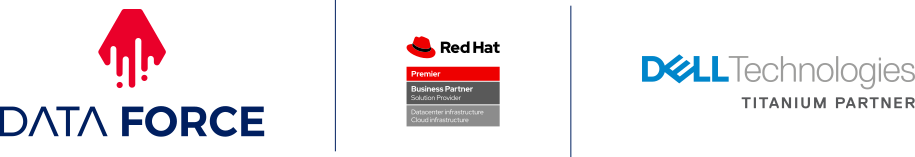 1